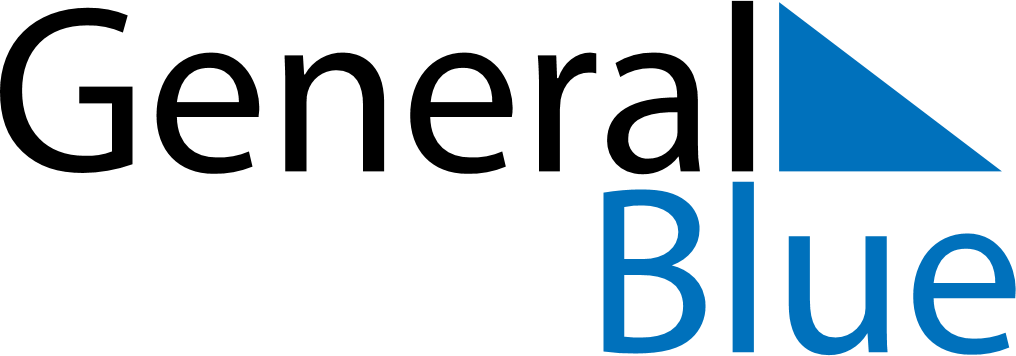 February 1981February 1981February 1981February 1981February 1981SundayMondayTuesdayWednesdayThursdayFridaySaturday12345678910111213141516171819202122232425262728